0,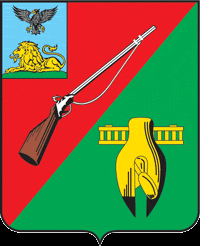 ОБЩЕСТВЕННАЯ ПАЛАТАСТАРООСКОЛЬСКОГО ГОРОДСКОГО ОКРУГАIII СОЗЫВАДвенадцатое заседание СоветаОбщественной палатыСтарооскольского городского округа«10» января   2019 г.	                                  		                                        №  45                                                           РЕШЕНИЕО ходатайстве  по присвоению Гусарову И.А.Почетного звания «Почётный гражданин Белгородской области»Заслушав и обсудив информацию заместителя председателя Общественной палаты Старооскольского городского округа III созыва Колотилкина В.Н. о ходатайстве Совета Общественной палаты Старооскольского городского округа присвоении Гусарову И.А. «Почетного гражданина Белгородской области», СоветРЕШИЛ:За большой личный вклад в реализацию социально-экономических программ Белгородчины, выполнение важных и ответственных задач по развитию Старооскольского городского округа, заинтересованный и профессиональный подход в решении проблем населения, а также активную общественную работу по духовно-нравственному воспитанию и укреплению связей с Русской Православной церковью Совету Общественной палаты Старооскольского городского округа подготовить и направить  Губернатору Белгородской области ходатайство о присвоении Гусарову Ивану Афанасьевичу, заместителю председателя Общественной палаты, Почетному гражданину г. Старый Оскол и Старооскольского района, Почётного звания «Почётный гражданин Белгородской области».Контроль за выполнением данного решения возложить на Совет Общественной палаты Старооскольского городского округа.Председатель Общественной палатыСтарооскольского городского округа				       В.Б. Лукъянцев